CODE XXTÍTULO (en INGLÉS) DE LA CONTRIBUCIÓN A PRESENTAR EN EL CONGRESO REHABEND 2024TÍTULO (en español, italiano o portugués) DE LA CONTRIBUCIÓNApellido, Nombre1; Apellido, Nombre2; etc.1: Grupo o Departamento del Primer Autor.Universidad o Institución.e-mail: Primer-Autor@mail.com, web: http://www.pagweb.com2: Grupo o Departamento del Segundo Autor.Universidad o Institución.e-mail: Segundo-Autor@mail.com, web: http://www.pagweb.comRESUMENEste documento describe los requisitos de los artículos enviados al Congreso REHABEND 2024 sobre “Patología en la Construcción, Tecnología de la Rehabilitación y Gestión del Patrimonio”. Será el modelo a emplear si su artículo es escrito en su totalidad en ESPAÑOL, ITALIANO o PORTUGUÉS (a excepción del título que se escribirá en inglés y en el idioma escogido). Contiene información de formatos, tamaños y tipos de letra, estructuración de las diferentes secciones del artículo, forma de presentación de tablas, figuras y referencias bibliográficas.Este modelo de artículo ha sido escrito usando el tamaño de papel, márgenes, tipo y tamaño de letra recomendados, por lo cual se aconseja escribir el artículo sobre él. Los artículos que no sigan estas instrucciones serán devueltos a los autores para que sean reescritos de acuerdo a las especificaciones.El resumen debe contener, como mínimo, una descripción del alcance del trabajo, los objetivos, una breve referencia a la metodología empleada y a los resultados obtenidos. Debe ser escrito con no menos de 150 palabras y no exceder las 350 palabras. No debe contener acrónimos (a menos que se definan), referencias, ecuaciones, figuras o tablas. Asimismo, el resumen incluido en el artículo (en esta plantilla) deberá ser escrito en el idioma seleccionado para escribir el mismo. Es decir, deberá ser escrito el documento en un ÚNICO IDIOMA (a excepción del título que se escribirá en ambos idiomas).* Recuerde que, adicionalmente al artículo (una vez este haya sido ACEPTADO), deberá enviar en documento independiente el abstract DEFINITIVO de su trabajo, exclusivamente en idioma inglés, haciendo uso del modelo resumen.PALABRAS CLAVE: Identifican el tema principal o la materia dentro del área del conocimiento al cual pertenece el trabajo. Incluir, en orden descendente, de los temas más generales a los más específicos separados por “;”. El número de palabras clave no debe ser menor de tres ni mayor de cinco.INTRODUCCIÓNEste documento proporciona información e instrucciones para preparar los artículos para el Congreso REHABEND 2024. Es importante respetar al máximo el estilo y formato indicado, a fin de permitir una apariencia uniforme de los artículos del Congreso. Debe utilizar el formato preestablecido como guía para la redacción de su artículo (tamaño de papel A4), margen superior 3.0 cm, y márgenes izquierdo, derecho, e inferior 2.5 cm, fuente Times New Roman tamaño 11 pt, en renglones con interlineado sencillo). No cambie el tipo y tamaño de la fuente, el espaciamiento, los márgenes de página, el encabezado/pie de página y la estructura general del documento.El procedimiento a seguir para el envío de la documentación constará de dos FASES:FASE 1. Envío del artículo para revisión.Una vez aceptado el resumen, será necesario remitir el artículo completo para su revisión haciendo uso de las plantillas del Congreso. Para proceder a la revisión anónima por pares académicos del artículo, EL DOCUMENTO DEBE ENVIARSE EN FORMATO PDF. La primera página NO DEBE CONTENER información relativa a los autores y su filiación. A modo de ejemplo consulte el documento disponible en la web del evento en el apartado “Instrucciones para los Autores”.El documento deberá enviarse a través de la plataforma EasyChair. Las evaluaciones del Comité Científico serán recibidas por correo electrónico.El Comité Organizador aceptará para su revisión trabajos con avances en el estado del conocimiento, artículos de investigación, artículos relacionados con innovaciones tecnológicas, y trabajos de interés práctico (ejemplos de intervención o similares) que sean resultado de aplicaciones específicas en las temáticas del Congreso.FASE 2. Envío de los documentos DEFINITIVOS.Artículo DEFINITIVO.Una vez aceptado el artículo, deberá enviarse el documento DEFINITIVO a través de la plataforma EasyChair haciendo uso de las plantillas del Congreso. EL DOCUMENTO DEBE SER REMITIDO EN FORMATO WORD.En este documento definitivo, la primera página debe incluir el título, el nombre y detalles de contacto de los autores (filiación), el resumen y las palabras clave.Resumen DEFINITIVO en idioma INGLÉS.El resumen a enviar en la segunda fase SERÁ EL DEFINITIVO (al mismo tiempo que el artículo completo), y deberá ser escrito en IDIOMA INGLÉS (título, palabras claves y resumen), y remitido en un documento independiente empleando la plantilla del Congreso para tal fin. EL DOCUMENTO DEBE SER REMITIDO EN FORMATO WORD. El documento deberá ser enviado través de la plataforma EasyChair.Para incluir el artículo en los Libros del Congreso, al menos uno de los autores deberá encontrarse registrado y haber abonado la cuota correspondiente de inscripción.Adicionalmente, se recuerda que para que el artículo se publique en los Libros del Congreso deberá enviarnos el “Acuerdo de publicación” firmado, aceptando que su contribución sea incluida en las Actas del evento. El documento deberá ser enviado través de la plataforma EasyChair.ARTÍCULOTextoEl texto debe escribirse a una sola columna con espaciado sencillo y justificado. Utilice el tipo de letra Times New Roman. El tamaño de letra que se tiene que usar es de 11 puntos. Al comenzar un párrafo deje una línea en blanco (espacio) extra.El primer apartado del artículo deberá ser “INTRODUCCIÓN” e irá a continuación de las palabras clave.ExtensiónEl artículo debe tener una extensión máxima aproximada de 8 páginas, incluyendo resumen, introducción, desarrollo, resultados, su discusión, conclusiones, reconocimientos / agradecimientos, bibliografía y nomenclatura (si procede).Los documentos se recibirán en formato MS Word (doc o docx) usando el sistema internacional de unidades (SI).Cada artículo deberá indicar claramente la naturaleza de su contribución científico-técnica, así como los problemas, ámbitos y entornos a los cuales es aplicable.Título del artículo, autores e instituciónEn la primera página del artículo escriba el título del mismo, los nombres de los autores, sus filiaciones y correo electrónico. Escriba el título centrado con el tipo de letra 12 pt Times New Roman, en negrita, en mayúsculas y a espaciado sencillo. Deje dos renglones vacíos (de 12 pt) entre el título y los nombres de los autores. El título del artículo no debe exceder de 120 caracteres, contando los espacios.Cada autor debe ser identificado apropiadamente con superíndices. Escriba los nombres de los autores: primero el apellido y después el primer nombre centrados debajo del título. Caso de nombres compuestos, emplear iniciales para los nombres secundarios seguidas de “.”. Use el tipo de letra 12 pt Times New Roman en negrita, con mayúsculas y minúsculas. Deje un renglón vacío (de 12 pt) entre los nombres de los autores y sus filiaciones.Escriba las filiaciones y sus direcciones. Incluya su dirección de correo electrónico. Use el tipo de letra 10 pt Times New Roman.Resumen y palabras clavesEl título RESUMEN debe escribirse usando el tipo de letra 11 pt Times New Roman en negrita y mayúsculas. Deje un renglón vacío (de 11 pt) entre el título y el texto. Escriba el resumen en una sola columna usando el tipo de letra de 11 puntos. Deje un renglón vacío (de 11 pt) entre el RESUMEN y las PALABRAS CLAVE. El resumen no deberá exceder en ningún caso el espacio disponible en la primera página.El título PALABRAS CLAVE debe escribirse usando el tipo de letra 11 pt Times New Roman en negrita y mayúsculas. Después del título PALABRAS CLAVE escriba un mínimo de tres y un máximo de cinco palabras relativas al tema principal del artículo. Deje un renglón vacío (de 11 pt) entre PALABRAS CLAVE e INTRODUCCIÓN.Títulos y subtítulosLos títulos se escriben en mayúsculas y negrita usando el tipo de letra 11 pt Times New Roman. Debe dejarse un renglón vacío por encima y por debajo del título principal. Los títulos principales se numeran, emplee para ello números enteros en orden ascendente.Un título puede tener varios subtítulos. Los subtítulos se identifican con dos dígitos: el primero es el número del título y el segundo es el número consecutivo de subtítulo. Los subtítulos se escriben usando negrita y el tipo de letra de 11 pt. Asimismo, deben ubicarse en el lado izquierdo de la columna y debe dejarse un renglón vacío por encima y por debajo del subtítulo.ECUACIONESPara escribir las ecuaciones en el texto utilice el Microsoft Equation Editor o el MathType. Las ecuaciones deben escribirse centradas dejando un renglón vacío por encima y por debajo de las mismas (11 pt). Numérelas consecutivamente. Asegúrese de que los símbolos en su ecuación hayan sido definidos antes de que aparezca la ecuación o inmediatamente después. Los símbolos deben aparecer en cursiva.	E = mc2 	(1)Como se muestra en (1), encierre el número de la ecuación entre paréntesis y ubíquelo en la parte derecha de la columna. Cuando se refiera a una ecuación en el texto escriba (#).TABLAS Y FIGURASDebe referirse cada tabla o figura en el texto. Numere consecutivamente las tablas y figuras por separado, por ejemplo: Figura 1, Figura 2, Tabla 1 y Tabla 2. Debe utilizarse “Figura #” o “Tabla #” para referirse a ellas dentro del texto.Escriba el título de las tablas sobre las mismas y centrado como se indica en la Tabla 1 (emplee tipo de letra Times New Roman usando tamaño de letra 10 pt), con espaciado inferior de 6 pt. El título de las figuras debe escribirse debajo de éstas como se indica en la Figura 1 (emplee tipo de letra Times New Roman usando tamaño de letra 10 pt), con espaciado superior de 6 pt.Asegúrese de que sus tablas y figuras sean bien legibles. No deben colocarse bordes en la parte exterior de sus figuras. Deje un renglón por encima y por debajo de las tablas o figuras.Las figuras y tablas deben integrarse en el documento, en su lugar correspondiente dentro del texto.Tabla 1: Título de la tabla.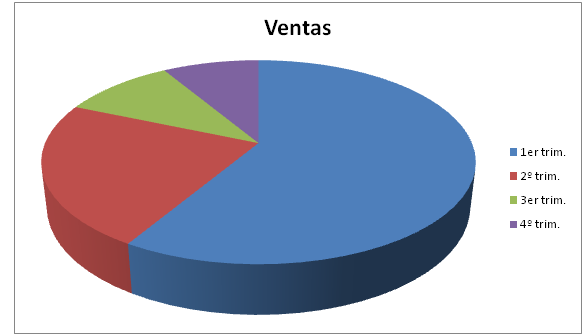 Figura 1: Título de la figura.ABREVIATURAS Y ACRÓNIMOSDeben definirse las abreviaturas y acrónimos que no son comunes tan pronto como aparezcan en el texto, incluso si fueron definidos en el resumen. No es necesario definir las abreviaturas de uso común. No utilizar abreviaturas en el título a menos que sea inevitable.CONCLUSIONESEl documento debe disponer de una sección que contenga las consideraciones finales y principales conclusiones obtenidas del trabajo descrito, y que serán presentadas en el evento.AGRADECIMIENTOSSe podrá agregar un apartado de agradecimientos en caso de que los autores lo deseen.BIBLIOGRAFÍALas referencias son importantes para el lector; por tanto, cada cita debe ser completa y correcta.La numeración de las referencias debe hacerse en forma consecutiva, en el orden de aparición y entre corchetes [1]. En el texto debe citarse simplemente el número de referencia correspondiente, por ejemplo: como en [2]. Se seguirán las normas internacionales utilizadas generalmente en las diversas publicaciones. Se acompañan a continuación ejemplos para artículos de revistas [1], artículos de congresos [2], libros [3] y sitios web [4]. En el apartado de bibliografía, deje un renglón en blanco (11pt) entre cada referencia.[1] Ceravolo R, De Marinis A, Pecorelli ML, Zanotti L. Monitoring of masonry historical constructions: 10 years of static monitoring of the world’s largest oval dome. Struct Control Health Monit. 2017; 24(10):e1988. https://doi.org/10.1002/stc.1988.[2] Boffill Y, Blanco H, Lombillo I, Villegas L, Thomas C. In: Lourenço PB, Haseltine BA, Vasconcelos G, eds. Physical and mechanical characterization of lime mortars used in the rehabilitation of historic buildings by means of non‐destructive testing. Proceeding of 9th International Masonry Conference. Guimarães, Portugal; July 07-09, 2014:1.[3] Lenczner D, Silverleaf DJ, Raikes JL. Elements of load bearing brickwork. Oxford, United Kingdom: Pergamon Press; 1972: 128 p.[4] Okraglik, H. Sustainable housing: a case study of Australia’s first green home. http://www.rmit.edu.au/programs/sustainable (accessed: March 2005).Para más información consulte el formato de referencia AMA.INFORMACIÓN ADICIONALLos autores deberán remitir una copia del trabajo en soporte digital en formato MS Word para Windows. Las figuras y tablas que formen parte del trabajo deben estar integradas en el archivo, en su lugar correspondiente dentro del texto.Por favor, asegúrese que el artículo que envía es la versión final. No envíe el artículo más de una vez y no usar contraseñas ni claves de seguridad.ADVERTENCIALos artículos que no sigan estas instrucciones serán devueltos a sus autores para que sean reescritos según las especificaciones.Los autores son completamente responsables de sus comunicaciones. Se recuerda que sólo pueden ser presentados trabajos originales que no hayan sido publicados previamente por los autores.autorización de publicaciónTenga en cuenta que al enviar el manuscrito está permitiendo la autorización de su publicación a los editores. Todos los artículos aceptados para publicación en el congreso, deberán ser acompañados por un formulario firmado de autorización de publicación en el que asigna los permisos para publicar el artículo en los Libros del Congreso.CONTACTOSi tiene alguna pregunta u observación en la preparación de su artículo por favor diríjase a la siguiente dirección de correo electrónico:rehabend@unican.esGracias por su interés en remitir un artículo al Congreso REHABEND 2024 sobre “Patología en la construcción, tecnología de la rehabilitación y gestión del patrimonio”.Quedamos a la espera de su contribución a lo que promete ser un exitoso evento.xxxyyy112045555100